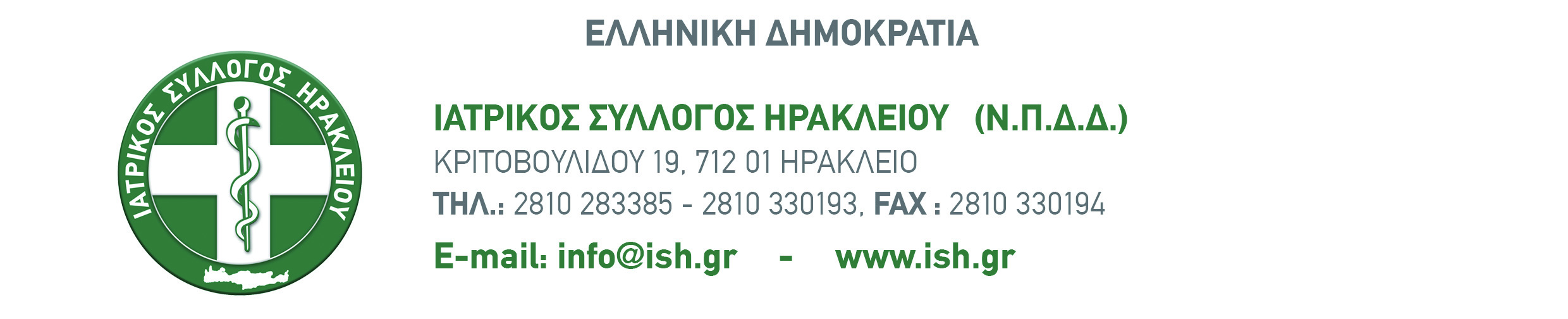 Ηρακλειο 14/8/2023ΠΡΟΣΚΛΗΣΗ ΕΝΔΙΑΦΕΡΟΝΤΟΣ ΓΙΑ ΤΗΝ ΚΑΛΥΨΗ ΑΝΑΓΚΩΝ ΤΟΥ ΝΟΣΟΚΟΜΕΙΟΥ ΡΕΘΥΜΝΗΣ Μετά από την κοινή σύσκεψη, υπό την 7η Υ.ΠΕ., με τους Ιατρικούς Συλλόγους της Κρήτης, απευθύνουμε πρόσκληση ενδιαφέροντος προς τους Ιατρούς για την κάλυψη των αναγκών του Νοσοκομείου Ρεθύμνης.Αφορά ιατρούς Παθολόγους που είτε εργάζονται στο Ε.Σ.Υ. και θα θελήσουν να μετακινηθούν για ένα διάστημα, ή ιδιώτες που θα θελήσουν να εργασθούν με τα εξής επιπλέον οικονομικά κίνητρα :* Σύμφωνα με το Νόμο 5015/2023, άρθρο 20, η αποζημίωση, οι δαπάνες διαμονής και μετακίνησης, καθώς και η αποζημίωση εφημεριακής και υπερωριακής απασχόλησης, κατά τη διάρκεια της μετακίνησης, καταβάλλονται από τον φορέα υποδοχής. Η αποζημίωση δεν προσμετράται στο ανώτατο όριο αποδοχών που προβλέπεται για τους ιατρούς κλάδου Ε.Σ.Υ., όπως αυτό καθορίζεται στην παρ. 9 του άρθρου 45 του ν. 3205/2003 (Α’ 297).Παρ.3 Μετά από την ανάρτηση σε κάθε Δ.Υ.Πε. του συγκεντρωτικού πίνακα, οι ενδιαφερόμενοι εκδηλώνουν ενδιαφέρον στη Δ.Υ.Πε. του φορέα υποδοχής με αίτησή τους, η οποία υποβάλλεται ηλεκτρονικά και λαμβάνει αριθμό πρωτοκόλλου. Για την επιλογή των προσώπων του πρώτου εδαφίου που θα μετακινηθούν, λαμβάνεται υπόψη με σειρά προτεραιότητας ο αύξων αριθμός πρωτοκόλλου της αίτησης, σε συνδυασμό με τις υπηρεσιακές ανάγκες του φορέα προέλευσης. Η διάρκεια της μετακίνησης δεν μπορεί να υπερβαίνει τον έναν (1) μήνα, με δυνατότητα ανανέωσης σε εξαιρετικές περιπτώσεις. Αν η μετακίνηση έχει διάρκεια μικρότερη του ενός (1) μηνός, η αποζημίωση των παρ. 1 και 2 καταβάλλεται αναλογικά.Ο Πρόεδρος								Ο ΓραμματέαςΑλέξανδρος Π. Πατριανάκος					Νικόλαος Εμμ. ΛαθουράκηςΚΑΤΗΓΟΡΙΑ ΙΑΤΡΩΝ ΤΑΚΤΙΚΗ ΜΙΣΘΟΔΟΣΙΑΕΠΙΠΛΕΟΝ ΚΑΤΑΒΟΛΗ ΕΦΗΜΕΡΙΕΣ ΕΞΟΔΑΔΙΑΜΟΝΗΣΕΞΟΔΑΜΕΤΑΚΙΝΗΣΗΣΙΑΤΡΟΙ ΕΣΥ *ΚΑΤΑΒΟΛΗ ΜΙΣΘΟΥ1800 Ευρώ ΕΦΗΜΕΡΕΥΣΗΜΕ ΑΠΟΖΗΜΙΩΣΗ ΕΦΗΜΕΡΙΑΚΗΣ ΑΠΑΣΧΟΛΗΣΗΣΚΑΛΥΨΗ ΑΠΟ ΦΟΡΕΑΚΑΛΥΨΗΑΠΟ ΦΟΡΕΑΙΔΙΩΤΕΣ ΙΑΤΡΟΙ ΠΛΗΡΟΥΣ ΩΡΑΡΙΟΥ ΑΠΑΣΧΟΛΗΣΗΣ 2000 Ευρώ (ΑΦΟΡΟΛΟΓΗΤΑ ΜΗ ΠΡΟΣΜΕΤΡΗΣΙΜΑ)ΕΦΗΜΕΡΕΥΣΗΜΕ ΑΠΟΖΗΜΙΩΣΗ ΕΦΗΜΕΡΙΑΚΗΣ ΑΠΑΣΧΟΛΗΣΗΣΚΑΛΥΨΗΑΠΟ ΦΟΡΕΑΚΑΛΥΨΗΑΠΟ ΦΟΡΕΑΙΔΙΩΤΕΣ ΙΑΤΡΟΙ ΜΕΡΙΚΟΥ ΩΡΑΡΙΟΥ ΑΠΑΣΧΟΛΗΣΗΣ 1000 Ευρώ ΕΦΗΜΕΡΕΥΣΗΜΕ ΑΠΟΖΗΜΙΩΣΗ ΕΦΗΜΕΡΙΑΚΗΣ ΑΠΑΣΧΟΛΗΣΗΣΙΔΙΩΤΕΣ ΜΟΝΟ ΓΙΑ ΕΦΗΜΕΡΙΕΣ 250 Ευρώ ανά εφημερία